ΘΕΜΑ 2Δίνεται παραλληλόγραμμο ΑΒΓΔ, του οποίου οι διαγώνιοι ΑΓ και ΔΒ τέμνονται στο σημείο Ο. Έστω Ε, Ζ, Η και Θ είναι τα μέσα των ΟΔ, ΟΑ, ΟΒ και ΟΓ αντίστοιχα.α) Να αποδείξετε ότι τετράπλευρο ΕΖΗΘ είναι παραλληλόγραμμο.	             (Μονάδες 15)β) Αν η περίμετρος του παραλληλογράμμου ΑΒΓΔ είναι 40, να βρείτε την περίμετρο του ΕΘΗΖ.	             (Μονάδες 10)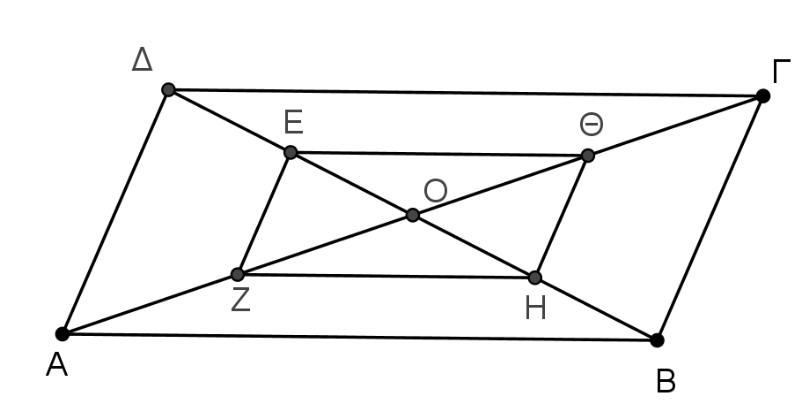 